2023年（第九届）全国大学生统计建模大赛网上报名及提交作品流程一、网上报名（2月20日9:00–3月31日20:00）第一步：注册。（已有账号可直接登录报名）各参赛队队长，进入全国大学生统计建模大赛官网平台http://tjjmds.ai-learning.net。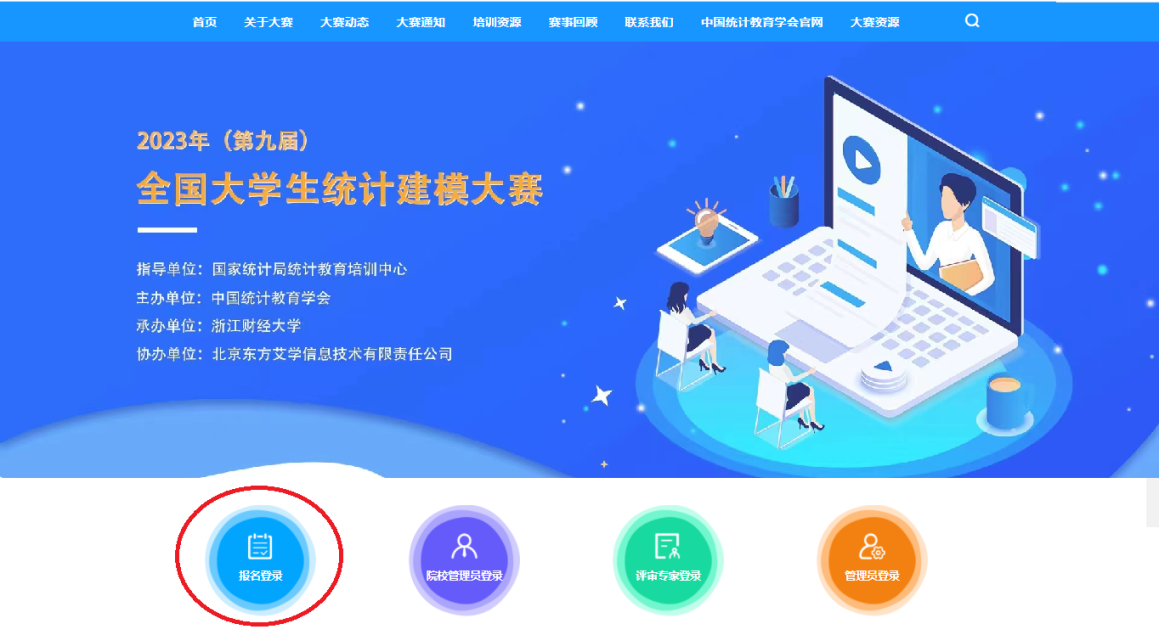 点击首页“报名登录”按钮可进入到报名系统。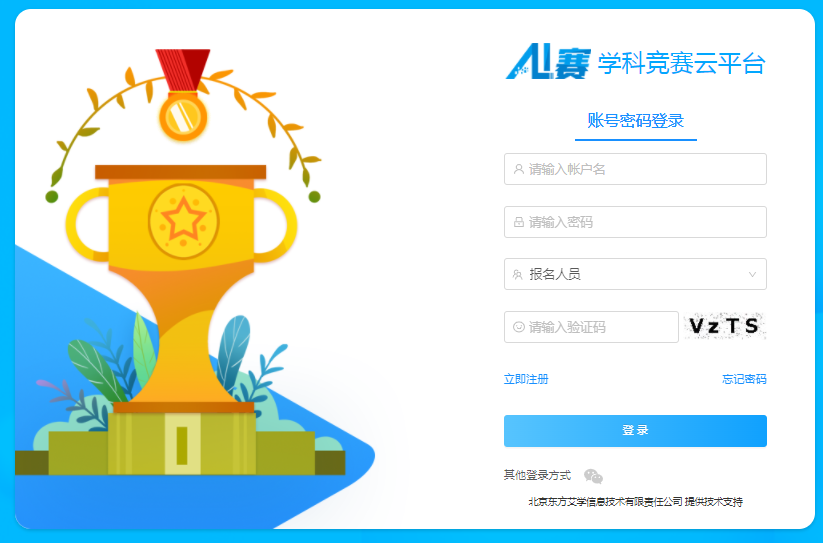 首次参赛的，由参赛队长进行系统注册。需点击“立即注册”进入注册页面，按提示完成注册，注册时的手机号即为账号。（已注册过的参赛者无需重复注册）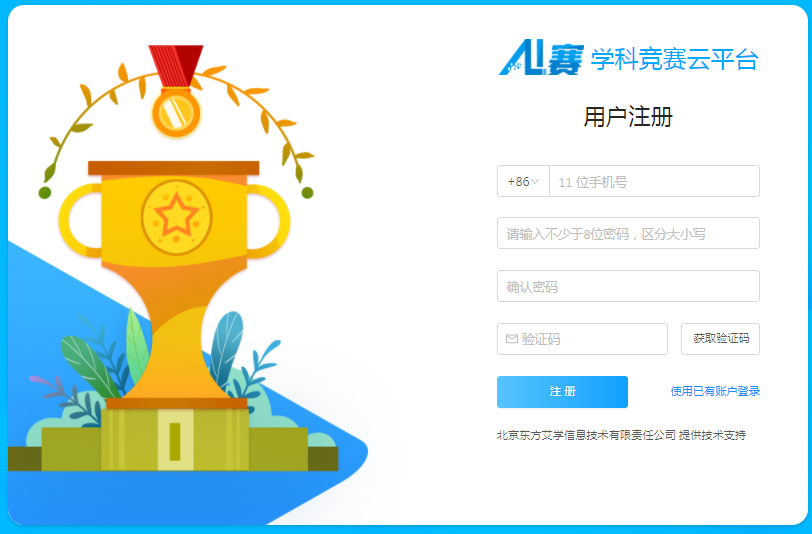 第二步：登录。系统提供两种登录方式：账号+密码；微信。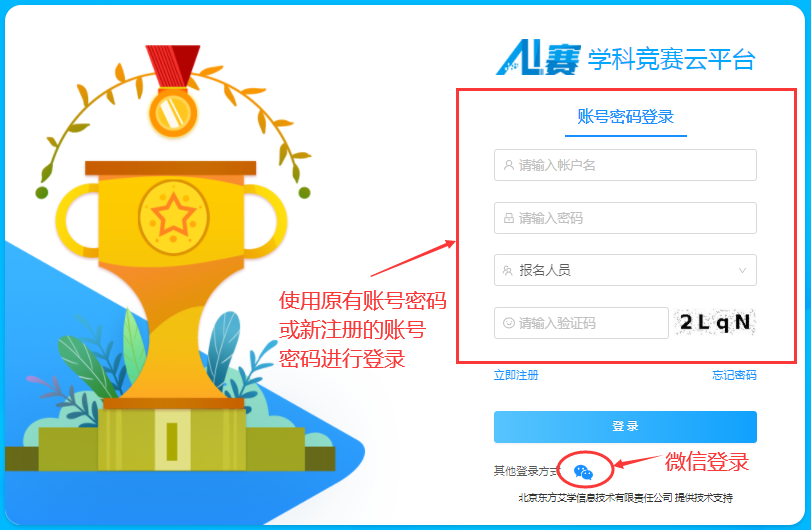 登录后点击“我要报名”进入填写报名信息页面。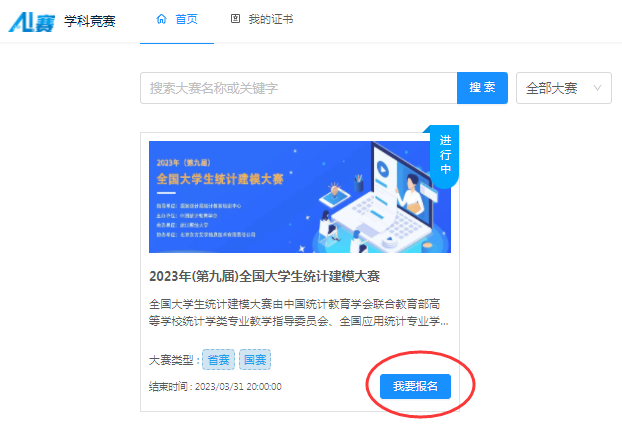 第三步：信息填报。如下图所示：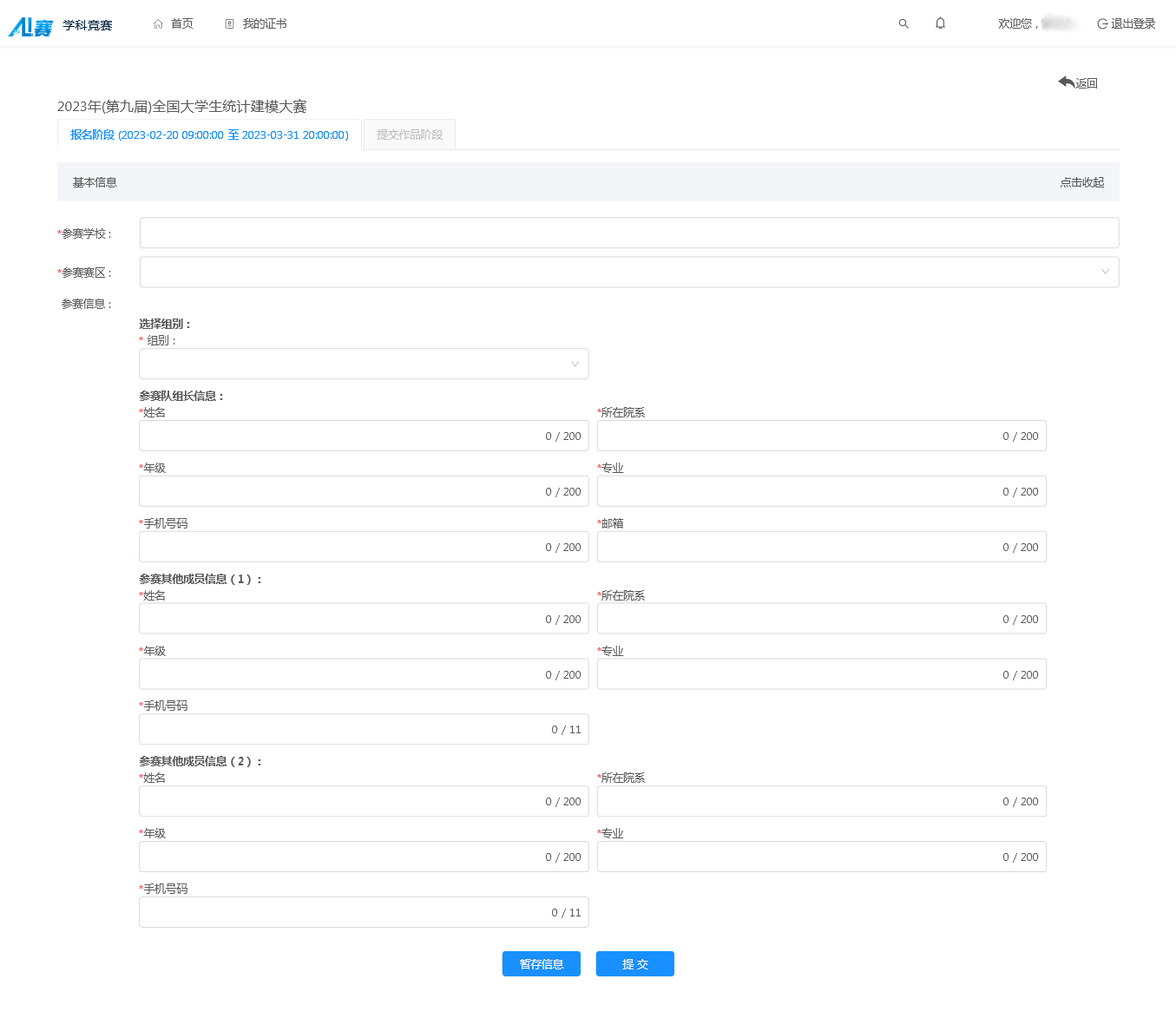 1.参赛学校：填写学校全称。2.参赛赛区：选择学校所在的赛区（如“北京”），各赛区覆盖省份请查询大赛通知中“附件1”。3.参赛信息:组别(选择对应的“本科生组”或“研究生组”)；参赛队长信息（姓名、所在院系、年级、专业、手机号码、邮箱）；其他两位组员信息（姓名、所在院系、年级、专业、手机号码）。以上信息均为必填项（最终以系统显示为准），需在3月31日20:00前填好并点击“提交”按钮进行报名。提示：提交后信息将不可修改，正式提交前请认真检查，或点击“暂存信息”，对所填信息检查无误后点击“提交”完成报名。二、提交作品阶段（4月4日9:00–5月26日20:00）论文撰写完成后，再次登录系统，点击“提交资料”进入上传参赛材料页面，如下图所示：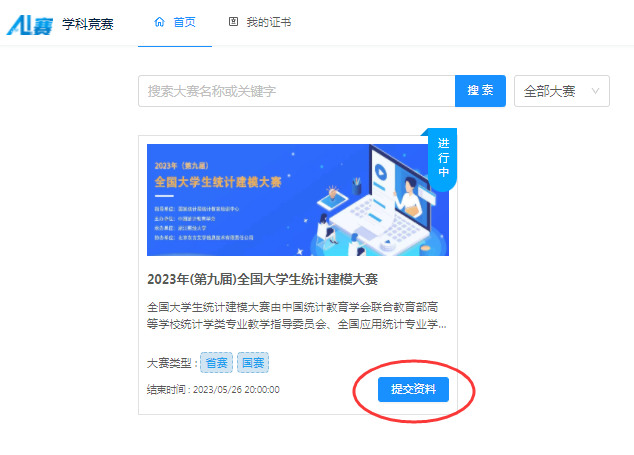 （一）参赛队有关信息填写：作品名称（必填）及指导教师信息（非必填）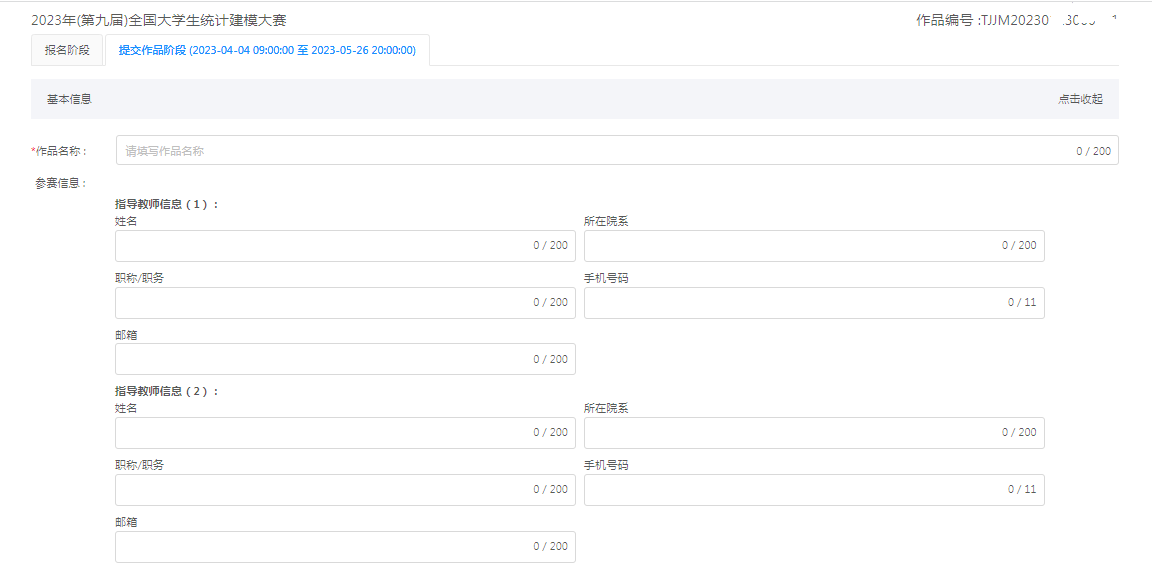 （二）大赛承诺书及其他作品附件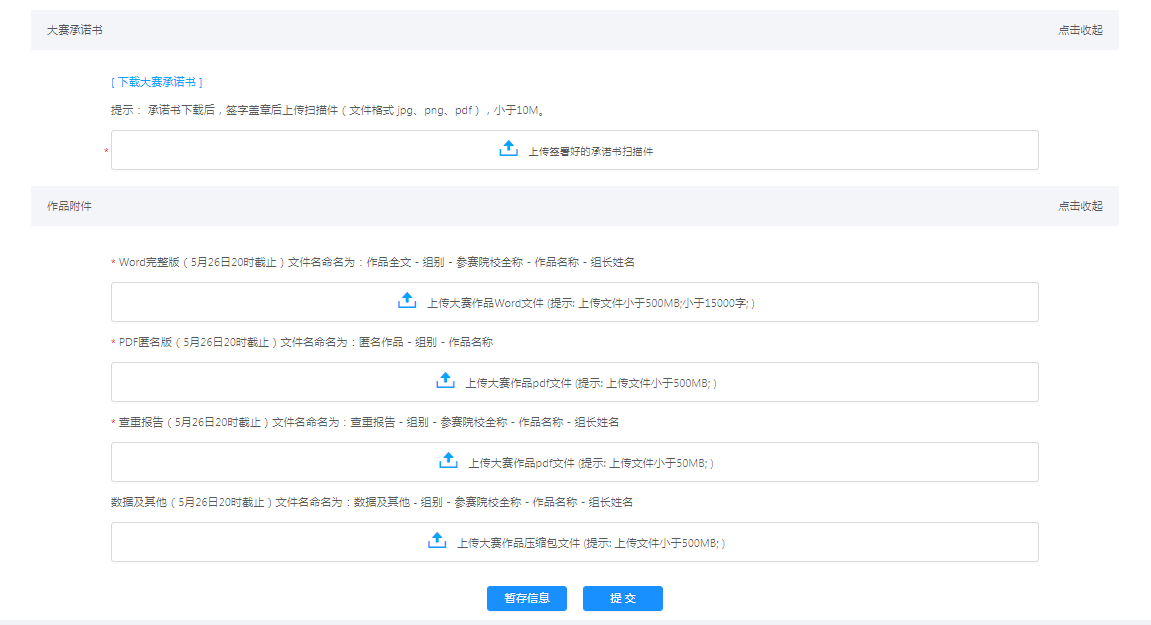 参赛者需按大赛要求上传以下资料：1.大赛承诺书：可点击“下载大赛承诺书”下载模板或在大赛通知页面下载承诺书，签字盖章后上传扫描件（文件格式 jpg、png、pdf），上传文件需小于10MB。2.作品附件：Word完整版（必传），字符数不超过13000，上传文件需小于500MB。3.作品附件：PDF匿名版（必传），上传文件需小于500MB。4.作品附件：查重报告（必传），需提交PDF版，上传文件需小于50MB。5.作品附件：数据及其他（非必传），为单个压缩包，上传文件需小于500MB。提交前可选择“暂存信息”对已填信息进行保存，对参赛材料进行检查，确认无误后点击“提交”完成参赛材料提交。点击“提交”后所有信息及材料均不可更改。提交作品阶段截止时间为5月26日20:00。